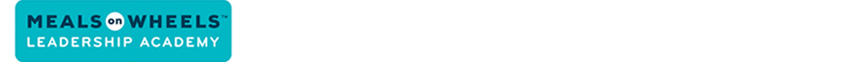 Sample Applesauce Specification FormProduct:ApplesauceQuality:Grade ACount Size:6/#10 cansStyle/Variety:Regular or ChunkyCondition:CannedDescription:Light golden in color; free from particles or seeds. Lightly sweetened.